Ronde aansluitdozen met overboord, in polyamide,
voor maximaal 24 mechanismen 22,5 x 45 mm.
Droog onderhouden vloerenDe rand, het deksel met zijuitlaat en de hendel moeten vervaardigd zijn uit grijze of zwarte polyamide PA6. 
De hendel om het deksel te openen moet zelfsluitend zijn. 
De zijuitlaat moet over 180° naar binnen klappen en een borstel die het binnendringen van stof verhinderd moet aanwezig zijn. 
De rand is voorzien van 6 klauwen om deze stevig vast te zetten.
Het deksel moet een stalen inlegplaat dikte 3 mm hebben en de inlegdiepte voor een vloerbekleding moet 10 mm zijn.
Opvullingen in karton van 2 en 5 mm dik zijn leverbaar. 
De rand moet een overboord hebben die de vloerbekleding beschermt.
De maximale belasting van de aansluitdoos is 2 kN.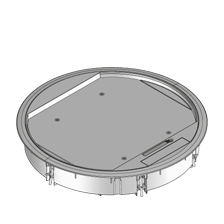 Afmetingen polyamide aansluitdozen (keuze maken):buitenmaat Ø 330 mm, grijze polyamidebuitenmaat Ø 330 mm, zwarte polyamideOm de aansluitdoos uit te kunnen rusten met 3 toestelbekers voor stopcontacten en/of multimedia-aansluitingen moet deze worden voorzien van een montageset met rasters.
Bij een lage vloeropbouw moet het ook mogelijk zijn om een toestelraam te plaatsen voor mechanismen.Montageset of toestelraam (keuze maken):montageset, hoogte 56 mm, breedte 186 mm, 3 rijen rasters 
(maximum 24 mechanismen 22,5 x 45 mm)montageset, hoogte 81 mm, breedte 186 mm, 3 rijen rasters 
(maximum 24 mechanismen 22,5 x 45 mm)toestelraam, hoogte 47 mm (maximum 16 mechanismen 22,5 x 45 mm)